DOKUMENTASI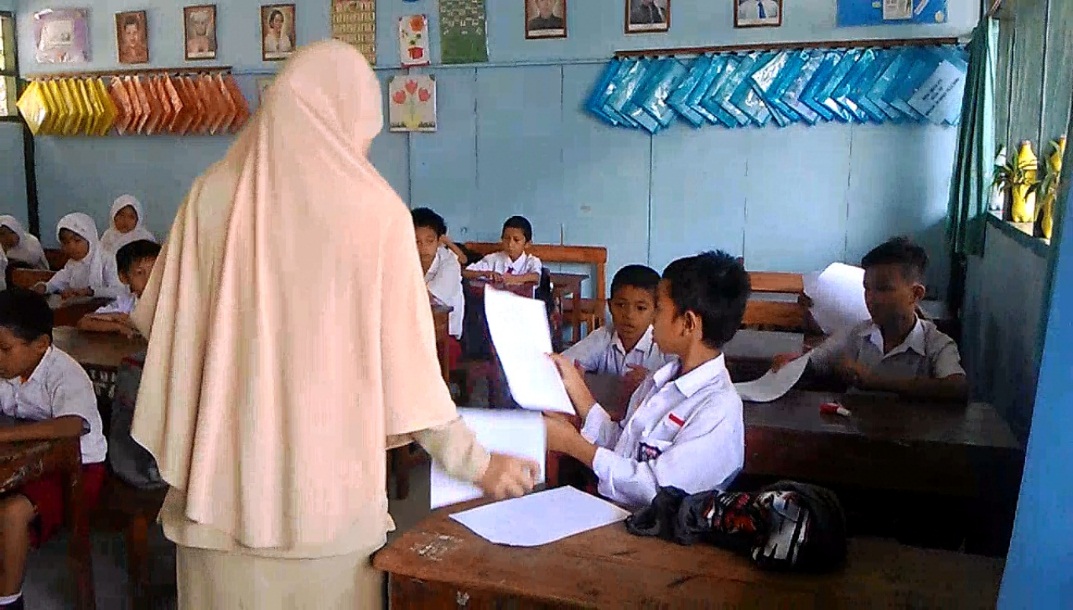 	Guru sedang membagikan teks cerita rakyat kepada siswa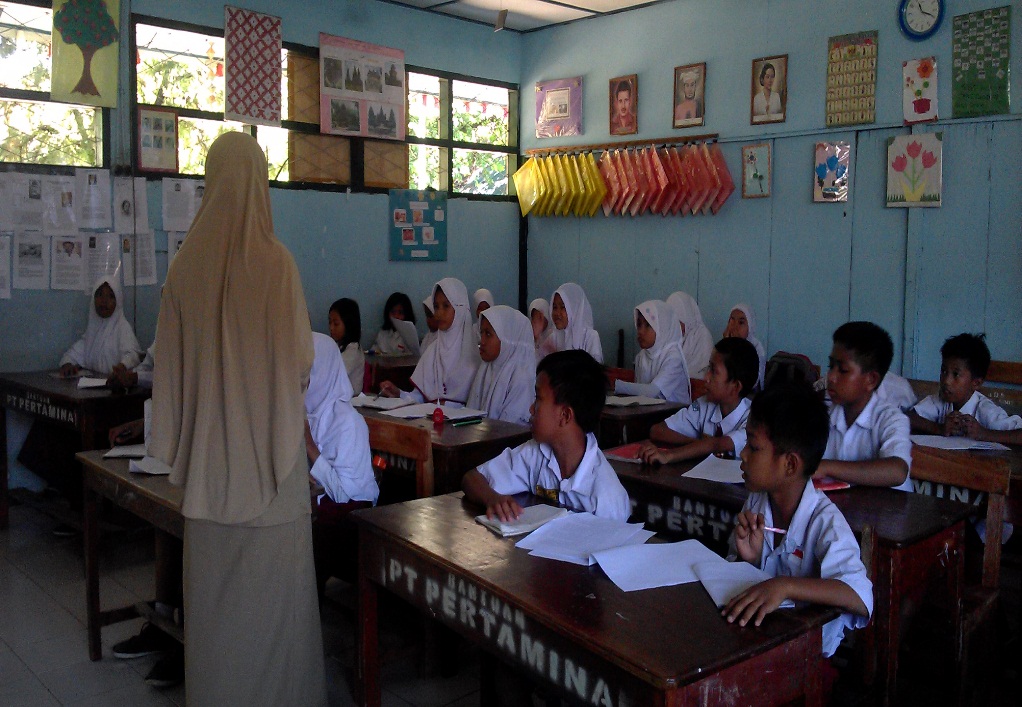 Guru menjelaskan materi yang akan dipelajari  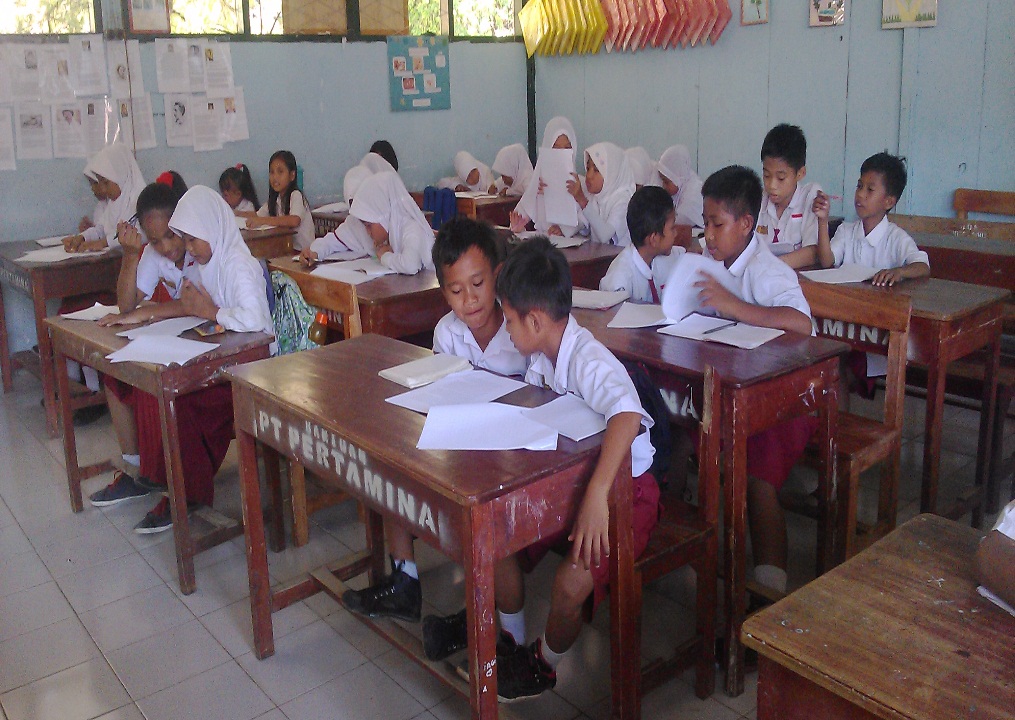 Siswa saling membacakan teks cerita rakyat secara berpasanagan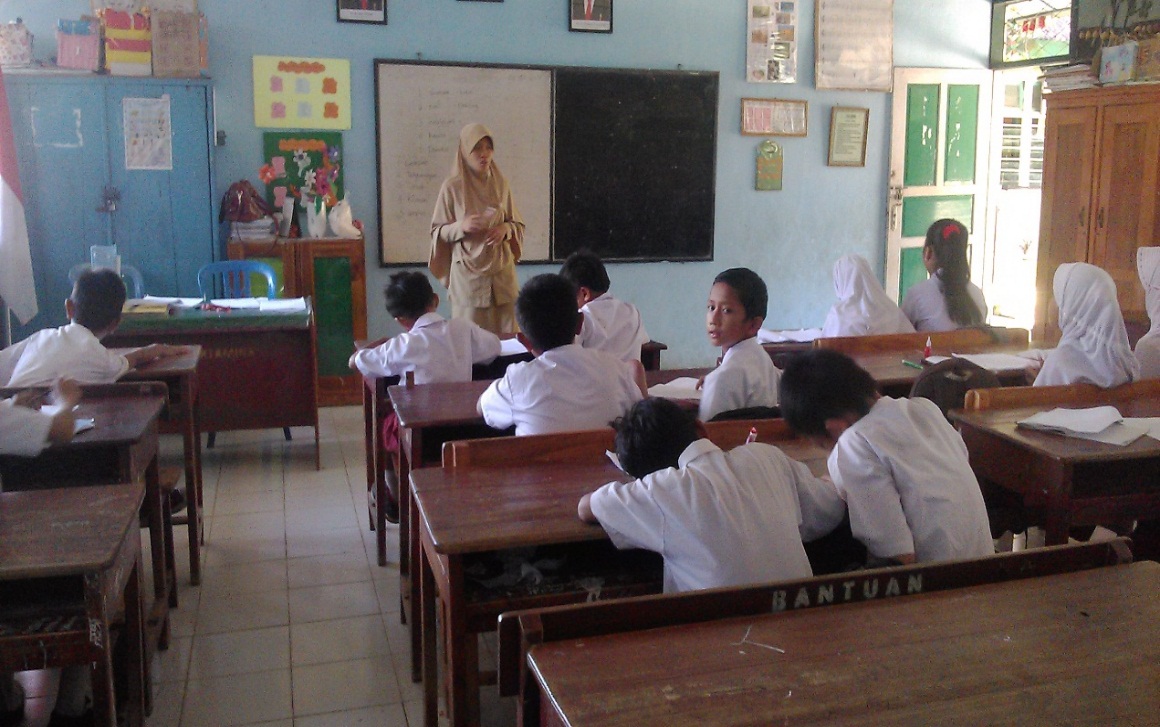 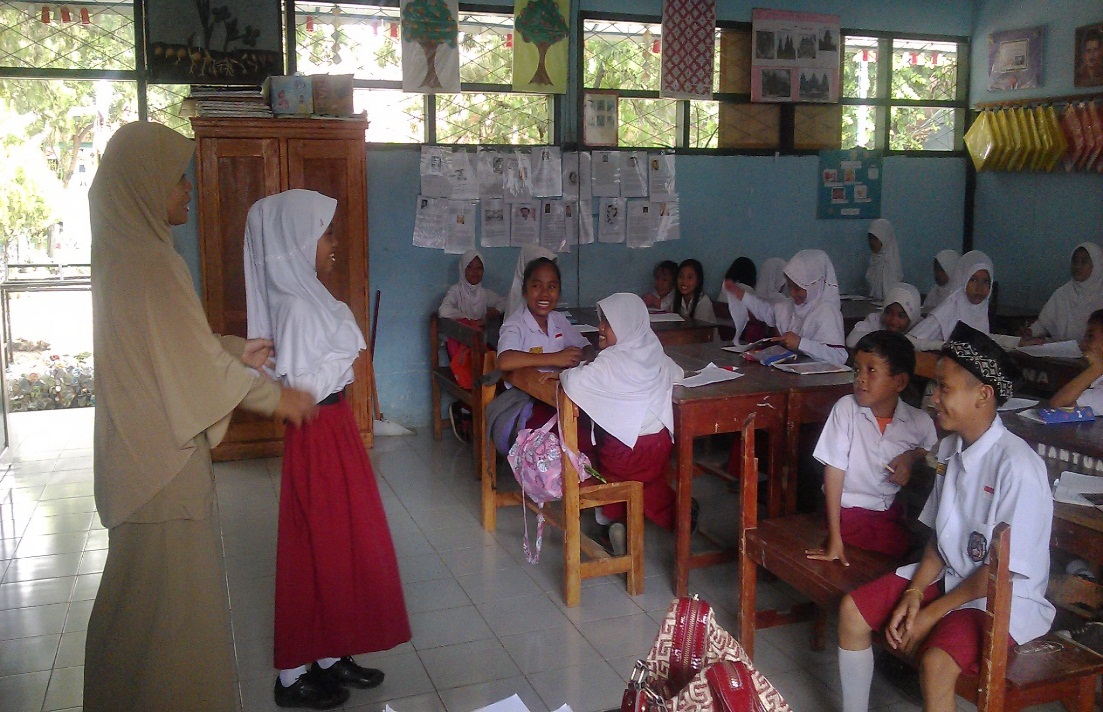 Guru meminta siswa untuk membacakan hasil diskusinya didepan kelas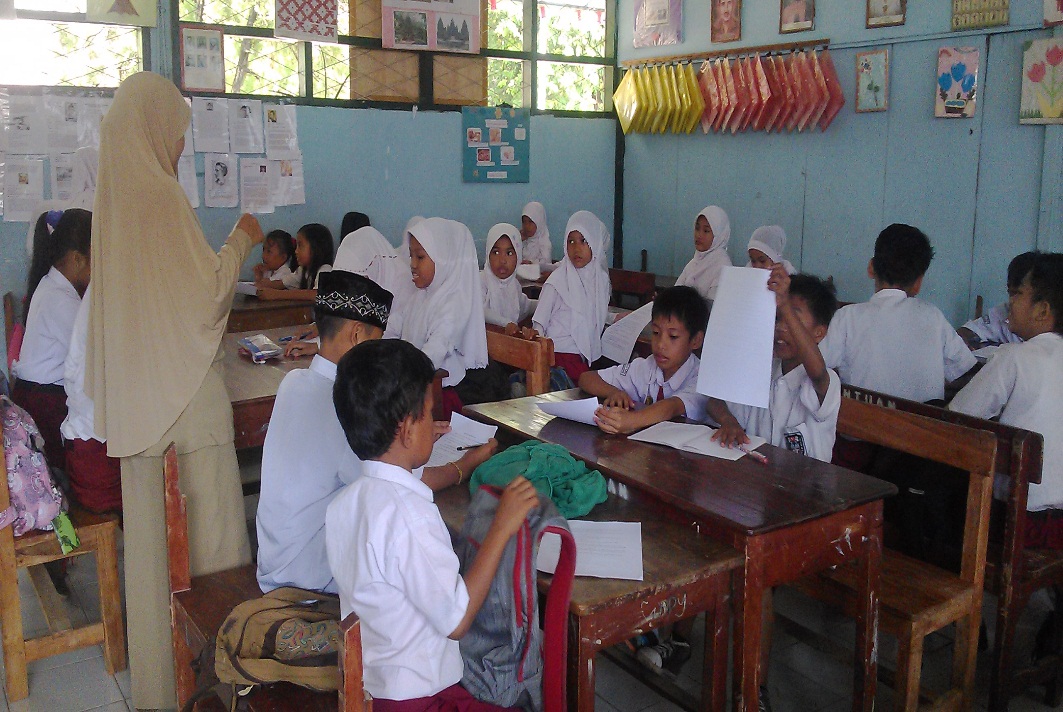 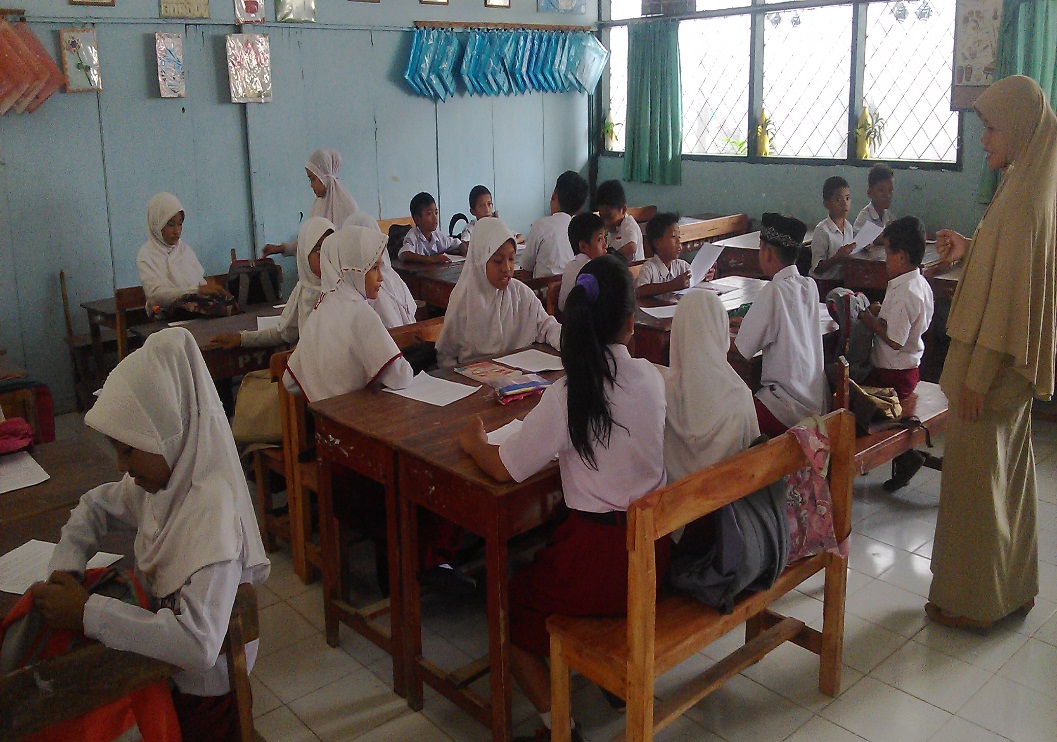 Siswa mengerjakan tugas secara  berkelompok 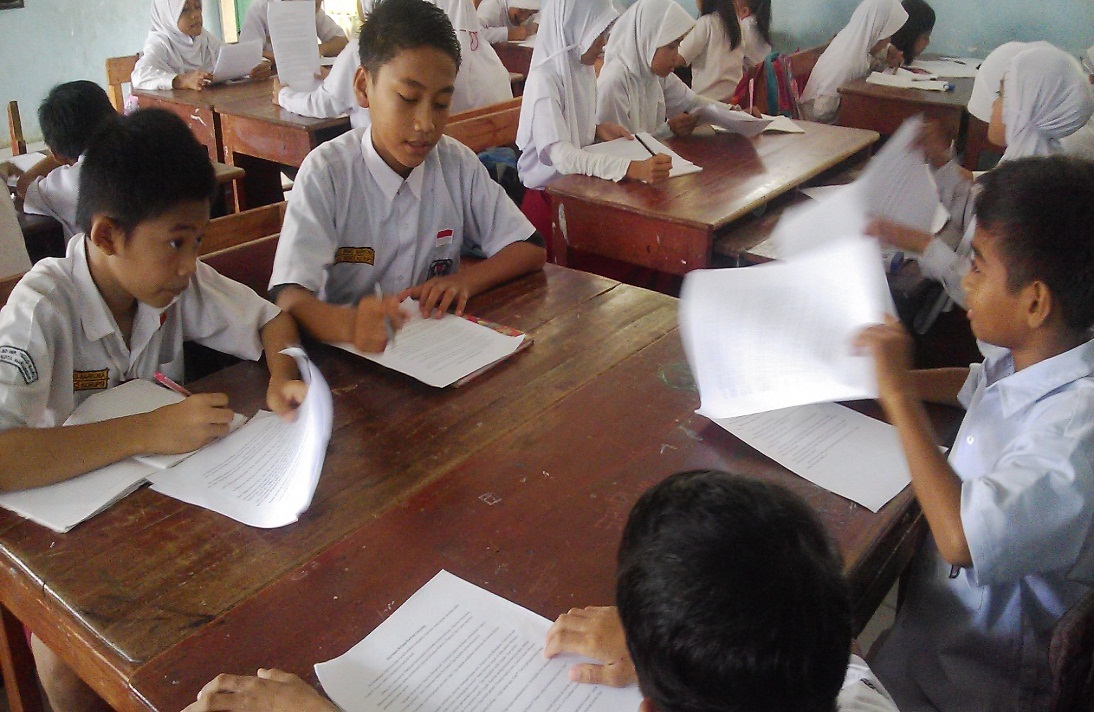 PERSURATAN PENELITIAN